Ingrédients :
     - Eau ; cannelle ; lait ; sucre ; riz (pas de riz jaune) 

Dosage :
    - 1 pot de riz (le pot à lait Nestlé) 
    - 1 litre et demi de lait
    - 500g de sucre 
    - 4 cosses de Canel 

Porter à l’ébullition de l’eau et la cannelle
    - Ajouter le riz
    - Ajouter du lait jusqu’à recouvrir le riz
    - Laisser cuire à feux doux
    - Ajouter du lait par petite quantité, de temps en temps
    - Continuer à remuer
    - Quand le riz est bien cuit, ajouter le sucre et le reste de lait  
    - Laisser cuire pour faire fondre le sucre 
    - Continuer à remuer 
    - Vérifier que le riz soit bien crevé, et bien cuit
    - En fin de cuisson, il ne faut pas que la pate soit trop dure, 
    - Goutter, 
    - Eventuellement, ajouter du sucre et/ou du lait 
    - Enlever du feu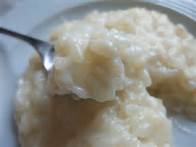 Le riz au lait : 
    - se mange en dessert, 
    - est offert aux divinités lors des cérémonies cultuelles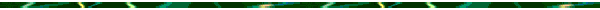 